РЕШЕНИЕ12.05.2020	                      	                                                     № 130О передаче административного здания в федеральную собственность          На основании ч.11 ст.154 Федерального закона от 22.08.2004 № 122-ФЗ «О внесении изменений в законодательные акты Российской Федерации и признании утратившими силу некоторых законодательных актов Российской Федерации в связи с принятием федеральных законов «О внесении изменений и дополнений в Федеральный закон «Об общих принципах организации законодательных (представительных) и исполнительных органов государственной власти субъектов Российской Федерации и «Об общих принципах организации местного самоуправления в Российской Федерации», в соответствии с положениями статьи 20 Федерального закона от 29.06.2018 № 171-ФЗ «Об особенностях реорганизации федерального государственного унитарного предприятия «Почта России», с Уставом муниципального образования Алексеевский сельсовет, Совет депутатов муниципального образования решил:Передать объект недвижимости: административное здание площадью 51,7 кв.м, расположенное по адресу: Оренбургская область, Асекеевский район, с.Алексеевка, ул.Советская, д.92, находящееся в муниципальной собственности администрации Алексеевского сельсовета,  в федеральную собственность.Глава муниципального образования                                                       С.А.Курочкин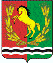 СОВЕТ ДЕПУТАТОВМУНИЦИПАЛЬНОГО ОБРАЗОВАНИЯ АЛЕКСЕЕВСКИЙ СЕЛЬСОВЕТАСЕКЕЕВСКОГО РАЙОНА ОРЕНБУРГСКОЙ ОБЛАСТИТРЕТЬЕГО  СОЗЫВА